МАСЛЕНИЦА (ДЛЯ ДЕТЕЙ СТАРШЕЙ И ПОДГОТОВИТЕЛЬНОЙ ГРУППЫ).ЦЕЛЬ: создать у детей радостное настроение, вызвать положительный эмоциональный подъем, формировать праздничную культуру, которая приобщает к традициям и обычаям русского народа.		ВЕДУЩИЙ.	Все! Все! Все! Все на праздник!	Зиму провожаем,	Весну закликаем!	Спешите! Спешите!	Торопитесь занять лучшие места!	Сам не займешь – соседу достанется!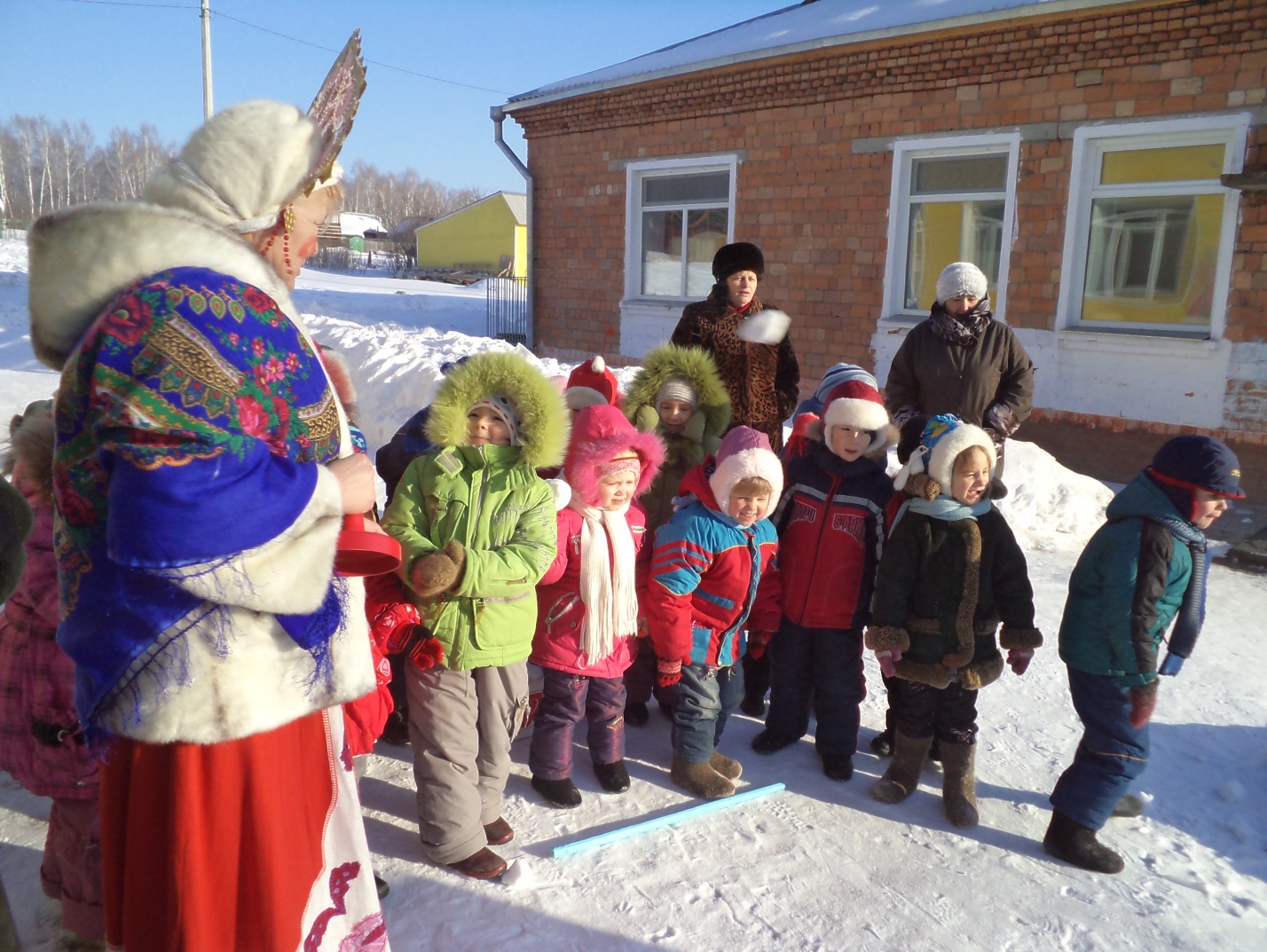 ВЕДУЩИЙ:- Приходите все без стеснения.Билетов не надо – Предъявите хорошее настроение.Приходите, разомните кости,Сегодня Масленица приглашает и гости.Спешите скорей! Спешите скорей!Нет праздника нашего веселей!Гостей давно мы ждем – поджидаем,Масленицу без вас не начинаем!(ждем, когда все участники выйдут на площадку)			Ведущий:Удобно ли вам гости дорогие?Всем ли видно, всем ли слышно?Всем ли места хватило?	Ведущий спрашивает у детей:- Какое только что закончилось время года?ДЕТИ: Зима!	ВЕДУЩИЙ:	 А зимние загадки			Отгадаете, ребятки?Бел, да не сахарНог нет, а идет? (снег)Без рук, без ног,А рисовать умеет? (мороз)Снег на полях,Лед на реках,Вьюга гуляет – Когда это бывает? (зимой)		ВЕДУЩИЙ:Молодцы! А чем вам нравится зима?(ответы детей)		ВЕДУЩИЙ:А какой развеселый праздник бывает зимой?	Дети: Новый год.		ВЕДУЩИЙ:А что происходит в Новый год?ВСЕ: Возле елки водят хоровод!	ВЕДУЩИЙ:- Ну – ка, в круг скорее становитесь, Крепче за руки беритесь!Хоровод заведем,Весело спляшем и споем!(Дети водят хоровод под мелодию песни «В лесу родилась елочка».		ВЕДУЩИЙ: А теперь предлагаю поиграть в «Самолеты».Цель: развивать легкость движений, учить действовать после сигнала.ВЕДУЩИЙ: Следующая игра – «перетягивание каната».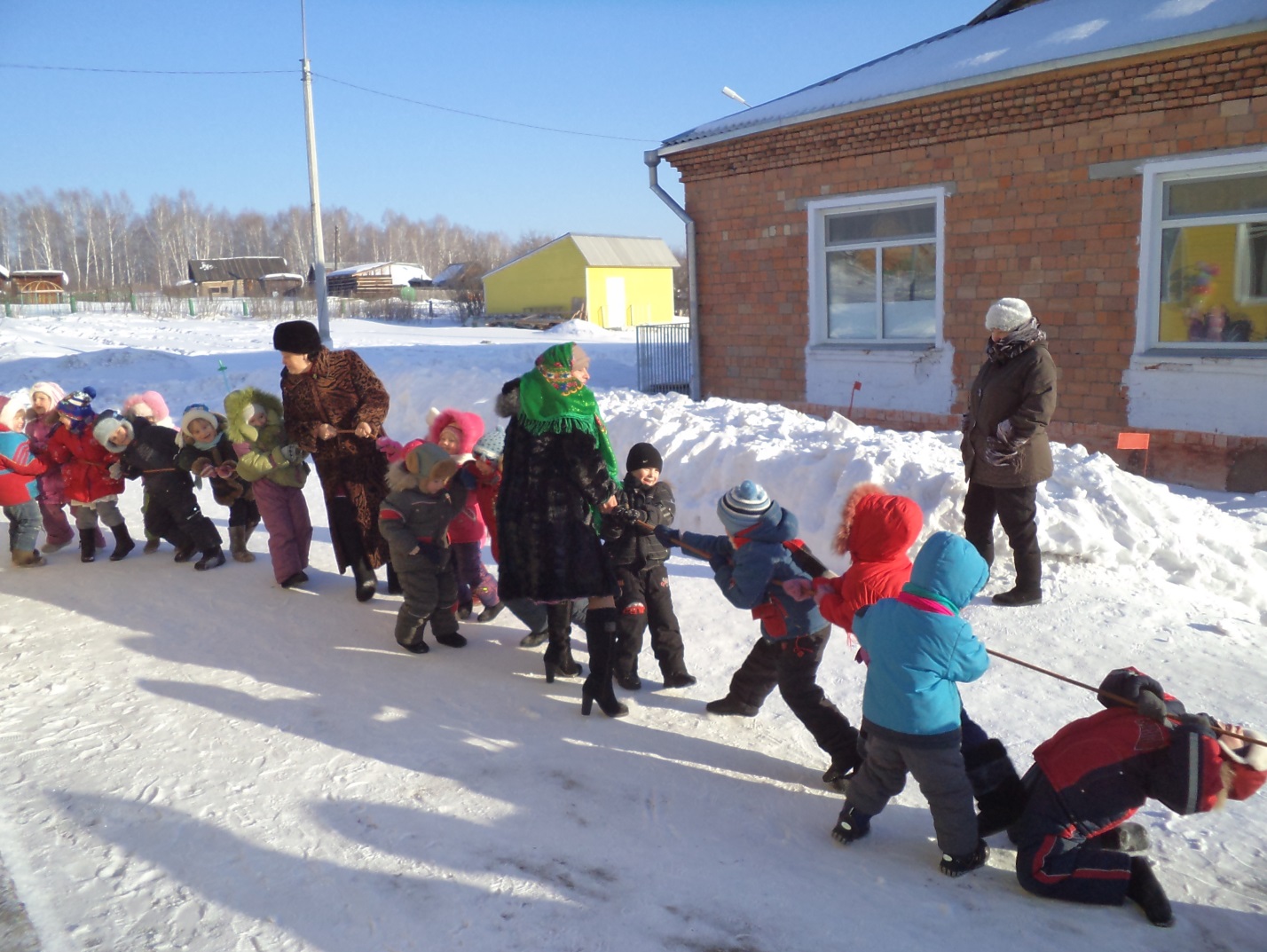  - Ну, повеселились, вспомнили новогодние забавы, а теперь пора и весну встречать. Ведь уже март на дворе.Ау, ау, аукаем, Весну приаукиваем!		(появляется Весна)	ВЕСНА:Я Весна – краснаК вам на праздник пришла.		ВЕДУЩИЙ:	- Весна – красна!	На чем пришла?ВЕСНА: На жердочке,	На бороздочке,	На овсяном колосочке,	На пшеничном пирожочке.		ВЕДУЩИЙ:А мы Весну ждали,Кудель допрядали.	Летел кулик из-за моря,	Принес кулик девять замков.	Кулик, кулик, замыкай зиму,	Отпирай весну - теплое лето.Будем весну встречать,Будем петь и танцевать!(проводится игра «Хитрая лиса»)		ВЕДУЩИЙ:Ох, везде надо успеть-И сплясать и песню спеть!Съесть корзину пироговДа с три короба блинов.(дети поют русскую народную песню «Блины»)Появляется Баба Яга, одетая Масленицей и ест пряник.Б.Яга. Здорово, люди добрые! Привет вам от лешего! Тьфу ты, от лета!	Встречалась с ним на болоте. Тьфу ты! В полете! Когда к вам спешила! Пора мне обязанности свои справлять. Я ведь Масленичка!		ВЕДУЩИЙ:- Постой – ка, что-то тут не так. Эй, Масленица, а есть ли у тебя паспорт?Б. Яга: Это у меня – то? Да! Во, глядите!(показывает кусок бересты, на котором что-то написано. Читает.)Назначается долгожданной Масленицей на 2016 год. И печать есть и подпись заковыристая внизу.		ВЕДУЩИЙ:А что за подпись?	Б. Яга: Кощей Бессмертный.	ВЕДУЩИЙ: Уходите, мы вас не можем принять Масленицей.Б. Яга: Как же так? Я всю зиму готовилась, недоедала, недосыпала. Такое меню приготовила, пальчики оближешь.(читает) На первое суп – сантеНа холодной воде.Крупинка за крупинкойГоняются с дубинкой.На второе пирог – Начинка из лягушачьих ног.С луком, с перцем,С собачьим сердцем.На третье, значит, сладкое,Да сказать по – правде, такое гадкое:Не то желе, не то вроде торту,Только меня за него послали к черту.Вот как! А еще у меня дудки,Гусли, песни, прибаутки.Сказки про бабу Ягу,Про кикимору болотнуюДа шишигу перелетную.		Ведущий:А мы тоже тебе сыграем, да посмотрим, годишься ли ты в масленицы.(шумовой оркестр играет «Калинка». Б. Яга падает.)	ВЕДУЩИЙ: - Что- то не очень! Может загадки отгадаешь?Б. Яга: Это я в раз!	ВЕДУЩИЙ: Тетушка крутая,			Белая да седая,		В мешке стужу трясет:		Сугробы наметает,		Ковром землю устилает. (зима)( Б. Яга отвечает неправильно.)ВЕДУЩИЙ: Нет, не так.Б. Яга: Разминалась я, постой,	Задавай вопрос второй.	ВЕДУЩИЙ: Заря – заряница			Красная девица,			Травку выпускает,			Росу расстилает.			Едет стороной – 			С сохой, бороной,			С ключевой водой. (весна)Б.ЯГА ОШИБАЕТСЯ.	Ведущий: И опять не тот ответ. Прочь ступай, Лжемасленица завалящая.Б.ЯГА? А какая вам нужна?ВСЕ: Настоящая!Б,ЯГА: А я и есть настоящая! Не верите? Испытайте меня! Я ведь добрая Масленица, давайте поиграем!(проводится игра «Успей поймать», баба Яга катает детей на метле, роняет их).		ВЕДУЩИЙ: Дети, это настоящая Масленица?	Дети: Нет! Это баба Яга!ВЕДУЩИЙ: Уходи, баба Яга!Б.ЯГА: Все, вопросов нету,Уезжаю. Эй, карету!( ей подают метлу, она уезжает).	ВЕДУЩИЙ: Спеши к нам, Масленица, скорей,			Нет праздника нашего веселей!			Весна, выходи, Масленицу неси!( заносят Масленицу).ВЕДУЩИЙ: Отмечаем праздник Масленицы!		На празднике нашем железный закон!		Хмурым, угрюмым вход воспрещен.		Кто умеет веселиться, тот и горя не боится!(Проводится игра «Кто скорее до флажка»)		ВЕДУЩИЙ: Николай, Николай,		Сиди дома, не гуляй!		В балалаечку играй.(исполняется песня «Зимушка – зима»)		ВЕДУЩИЙ: Дорогая наша гостья,				Масленица – Авдотья Изотьевна!				Платок пестренький новомодненький,				Брови черные, наведенные.				Юбка пестрая, кофта яркая,				Идешь к нам с блинами и подарками.				Ну и ты не стой, спляши				И платочком помаши.(исполняется танец на мотив песни «Барыня»)	ВЕДУЩИЙ: Веселиться продолжайте,			В круг большой теперь вставайте.(ТАНЦЫ – произвольные движения).		ВЕДУЩИЙ: Масленица, Масленица, Блинами попеканщица!Пришла раненько,Встретили тебя хорошенько:Сыром, румяным пирогом,Жирным маслицем, блином!Масленица, Масленица,Мы тобой хвалимся,На горках катаемся, Блинами объедаемся!			ВЕДУЩИЙ:На прощанье весь народМасленицу подожжет.Разгорайся скорей,Чтоб жилось нам веселей!(поджигается чучело Масленицы).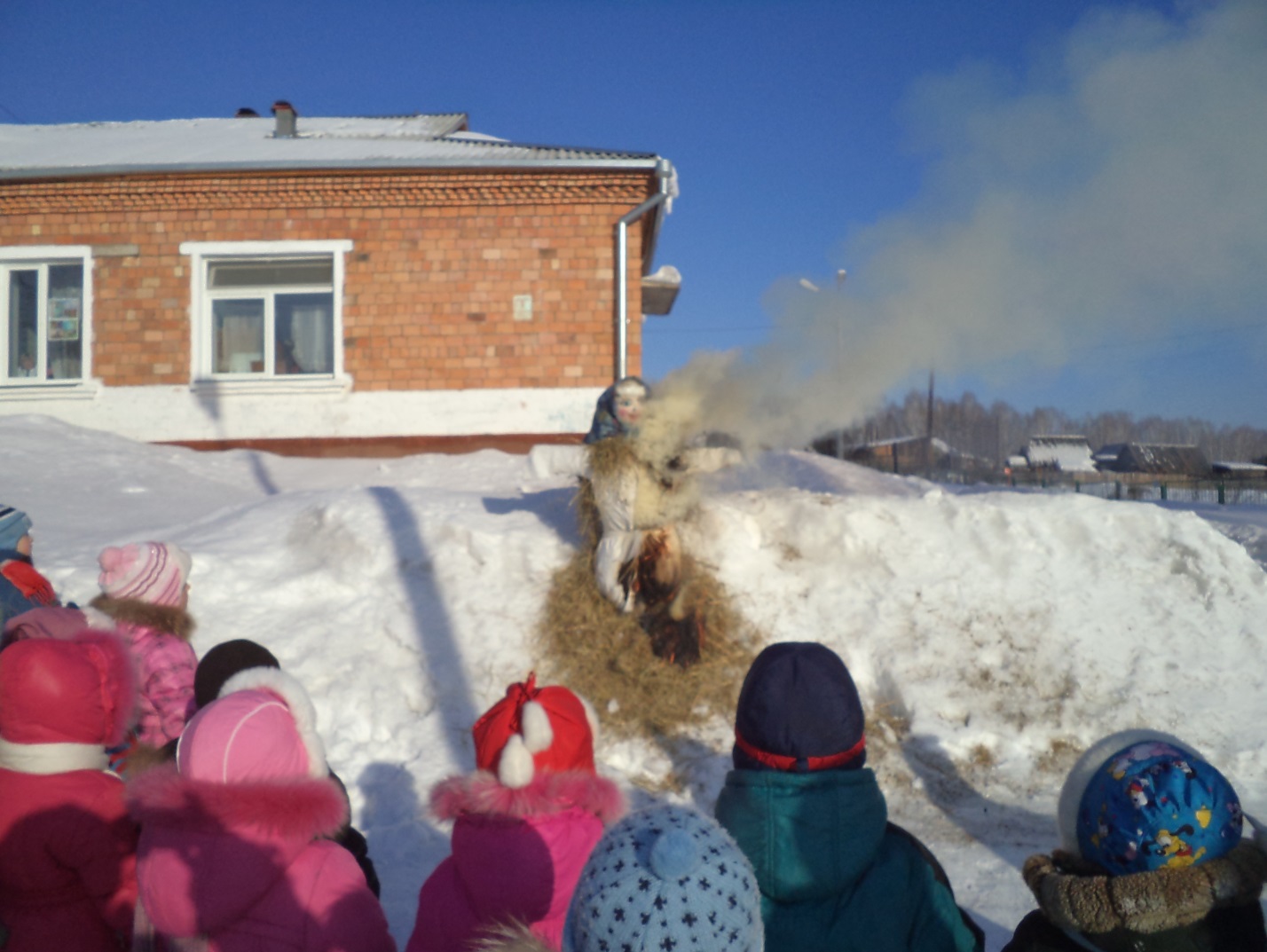 		Масленицу провожаем, 		Весну встречаем! 		Всех блинами угощаем!(выносятся подносы с блинами и горячим чаем. Угощаются все участники мероприятия).